Person—mother’s original family name, text X[X(39)]Exported from METEOR(AIHW's Metadata Online Registry)© Australian Institute of Health and Welfare 2024This product, excluding the AIHW logo, Commonwealth Coat of Arms and any material owned by a third party or protected by a trademark, has been released under a Creative Commons BY 4.0 (CC BY 4.0) licence. Excluded material owned by third parties may include, for example, design and layout, images obtained under licence from third parties and signatures. We have made all reasonable efforts to identify and label material owned by third parties.You may distribute, remix and build on this website’s material but must attribute the AIHW as the copyright holder, in line with our attribution policy. The full terms and conditions of this licence are available at https://creativecommons.org/licenses/by/4.0/.Enquiries relating to copyright should be addressed to info@aihw.gov.au.Enquiries or comments on the METEOR metadata or download should be directed to the METEOR team at meteor@aihw.gov.au.Person—mother’s original family name, text X[X(39)]Identifying and definitional attributesIdentifying and definitional attributesMetadata item type:Data ElementShort name:Mother's original family nameSynonymous names:Mother's maiden name; Mother's family name; Mother's surname; Mother's last name; Mother's family name at birthMETEOR identifier:635340Registration status:Health!, Standard 05/10/2016Definition:The original family name of the person’s mother as reported by the person, as represented by text.Data element concept attributesData element concept attributesIdentifying and definitional attributesIdentifying and definitional attributesData element concept:Person—mother's original family nameMETEOR identifier:269714Registration status:Health!, Standard 01/03/2005Community Services (retired), Standard 01/03/2005Definition:The original family name of the person's mother as reported by the person.Context:May be used to confirm the identity of a person.Object class:PersonProperty:Mother's original family nameValue domain attributes Value domain attributes Identifying and definitional attributesIdentifying and definitional attributesValue domain:Text X[X(39)]METEOR identifier:270804Registration status:Health!, Standard 01/03/2005Community Services (retired), Standard 01/03/2005Housing assistance, Standard 20/06/2005Disability, Standard 13/08/2015Tasmanian Health, Standard 01/09/2016Indigenous, Standard 05/12/2017Definition:A combination of alphanumeric characters.Representational attributesRepresentational attributesRepresentational attributesRepresentation class:TextTextData type:StringStringFormat:X[X(39)]X[X(39)]Maximum character length:4040ValueMeaningPermissible values:Data element attributes Data element attributes Collection and usage attributesCollection and usage attributesGuide for use:Mixed case should be used (rather than upper case only).Where a person has a starting prefix to the family name, identification of that component as a prefix supports improved searching options in information systems. Examples of a family name prefix include: von, de, ozy.Collection methods:Family name should be recorded in the format preferred by the person. The format should be the same as that written by the person on a (pre) registration form or in the same format as that printed on an identification card, such as a Medicare card, to ensure consistent collection of name data.PunctuationIf special characters form part of the family name they should be included; for example, hyphenated names should be entered with a hyphen without spaces.Hyphenated family names should only be recorded using this data element, and not Person—family name prefix, text A[A(29)].Apostrophe–for example O’Brien, D’AgostinoNo space should be left before or after the apostrophe; for example, for the name ‘O’Brien’, there should not be a space between the ‘O’ and the apostrophe, or between the apostrophe and ‘Brien’.Family names with apostrophes should only be recorded using this data element, and not Person—family name prefix, text A[A(29)].Full stop–for example, St. John or St. George.No space should be left before a full stop; for example, for the name ‘St. John’ there should not be a space between ‘St’ and the full stop. A space should be left between the full stop and the next name; for example, for the name ‘St. John’ there should be a space between the full stop and ‘John’. In this example, it would be incorrect to enter ‘St .John’ or ‘St . John’.Space–for example, Van Der Humm, Le Brun (examples which should be entered using the provision for family name prefix).If the person has recorded their family name as more than one word, displaying spaces in between the words, record their family name in the same way leaving one space between each word. When it is displayed there should be a space between each family name in the same sequence as collected.Source and reference attributesSource and reference attributesSubmitting organisation:Standards AustraliaOrigin:National Health Data CommitteeNational Community Services Data CommitteeStandards Australia 2002. Australian Standard AS5017-2002 Health Care Client Identification. Sydney: Standards AustraliaRelational attributesRelational attributesRelated metadata references:Supersedes Person—mother’s original family name, text X[X(39)]Community Services (retired), Standard 01/03/2005Health!, Superseded 05/10/2016
Is re-engineered from  Mother's original family name, version 2, DE, Int. NCSDD & NHDD, NCSIMG & NHIMG, Superseded 01/03/2005.pdf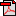  (14.1 KB)No registration status
See also Person—family name, text X[X(39)]Health!, Standard 05/10/2016Tasmanian Health, Standard 27/06/2017Implementation in Data Set Specifications:Individual demographic identifiers clusterHealth!, Standard 05/10/2016